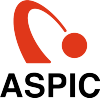 ASPIC採用支援イベント参加申込書ASPIC事務局(花岡)あて(hanaoka@aspicjapan.org)ASPIC採用支援イベントについて以下の通り参加申込みます。申込年月日2023年　　　月　　　日   会社名所　属役　職氏　名E-mailＴＥＬ該当欄に枠数をご記入下さい。採用イベント名１枠定価(税別)会員割引価格(税別)(1)３社合同パネルディスカッション１００万円１～２枠合計×１０%引き　　　３～４枠合計×１５%引き５～９枠合計×２０%引き１０枠以上合計×１５%引き(2)４１社合同オンライン授業&説明会６０万円１～２枠合計×１０%引き　　　３～４枠合計×１５%引き５～９枠合計×２０%引き１０枠以上合計×１５%引き(3)６社合同オンライン授業５０万円１～２枠合計×１０%引き　　　３～４枠合計×１５%引き５～９枠合計×２０%引き１０枠以上合計×１５%引き(4)３社合同オンライン授業２０万円１～９枠合計×１０%引き１０枠以上合計×１５%引き　　